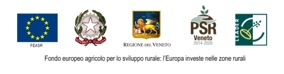 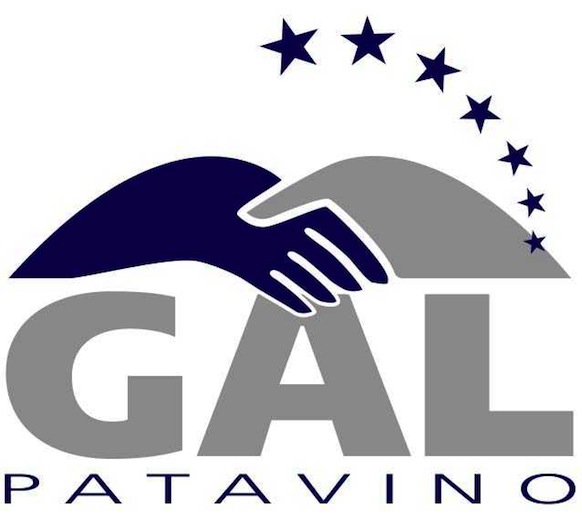 TITOLO E DATA DELL’INCONTROBuongiorno,Le chiediamo di esprimere un giudizio complessivo sul tema oggetto di valutazione segnando una casella della scala numerica da 1 a 5.Osservazioni, commenti, suggerimenti e reclami possono essere riportati negli appositi spazi. I dati raccolti saranno utilizzati per migliorare la qualità del servizio. Chiarimenti possono essere chiesti al responsabile dell’attività.Cortesemente esprima una valutazione:Come è venuto a conoscenza dell’incontro: sito web GAL   	 pieghevole via email            	      canali social          	             altroNote, osservazione, suggerimenti: _____________________________________________________________________________________________________________________________________________________________________________________________________________________________________________________________________Prima di uscire inserisca la scheda nella scatola di raccolta.Grazie per la collaborazione!	DESCRIZIONESCARSO1INSUFFICIENTE2SUFFICIENTE3BUONO4OTTIMO5IL PROGRAMMA DI QUESTO INCONTROInteresse per il tema trattatoUtilità professionale per i temi trattiNuove conoscenze acquisiteRELATORIRELATORIRELATORIRELATORIRELATORIRELATORIChiarezza espositiva dell’interventoQualità del materiale consegnatoLOGISTICA  E ORGANIZZAZIONELOGISTICA  E ORGANIZZAZIONELOGISTICA  E ORGANIZZAZIONELOGISTICA  E ORGANIZZAZIONELOGISTICA  E ORGANIZZAZIONELOGISTICA  E ORGANIZZAZIONEConfort aulaFunzionamento attrezzature audiovisiveAspetti organizzativiSODDISFAZIONE COMPLESSIVA DELL’INCONTRO